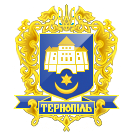 ТЕРНОПІЛЬСЬКА МІСЬКА РАДАПОСТІЙНА КОМІСІЯЗ ПИТАНЬ ЕКОНОМІКИ,ПРОМИСЛОВОСТІ,ТРАНСПОРТУ І ЗВ’ЯЗКУ, КОНТРОЛЮ ЗА ВИКОРИСТАННЯМ КОМУНАЛЬНОГО МАЙНА, ЗОВНІШНІХ ЗВ’ЯЗКІВ, ПІДПРИЄМНИЦЬКОЇ ДІЯЛЬНОСТІ, ЗАХИСТУ ПРАВ СПОЖИВАЧІВ ТА ТУРИЗМУ ____________________________________________________________________________Протокол засідання комісії №6Від 26.05.2020р.Всього членів комісії: (4) Зінь І.Ф., Грицишин А.А., Поврозник П.І., Генсерук   В.А.Присутні члени комісії: (3) Зінь І.Ф., Генсерук   В.А., Поврозник П.І.Відсутні члени комісії: (1) Грицишин А.А.Кворум є. Засідання комісії правочинне.На засідання комісії запрошені:Корчак Т.С. – начальник управління економіки, промисловості та праці;Вітрук О.П.- начальник  управління транспортних мереж та зв’язку;Добрікова С.Є. -  начальник управління організаційно-виконавчої  роботи;Цушко В.М. –головний спеціаліст групи централізованого господарського обслуговування при управлінні  освіти і науки;Поливко І.М.– заступник начальника управління обліку та контролю за використанням комунального майна;Кармазин В.П. - виконувач обов’язків начальника управління культури і мистецтв – завідувач сектору розвитку культури та духовної спадщини;Кравчук В.В. – заступник начальника управління ровитку спорту та фізичної культури – начальник відділу розвитку спорту;Підгайна М.В. - завідувач сектору  економічної роботи та бухгалтерського обліку відділу охорони здоров’я та медичного забезпечення;Паничева І.Є. – начальник відділу «Центр надання адміністративних послуг»;Заверуха О.П. – начальник відділу молодіжної політика управління сім’ї, молодіжної політики та захисту дітей;Вітик В.Б. - головний спеціаліст організаційного відділу виконавчого комітету управління організаційно-виконавчої роботи.Головуючий – голова комісії Зінь І.Ф.Слухали:	Про затвердження порядку денного засідання, відповідно до листа міського голови від 25.05.2020 р. №196/01-іюВИСТУПИВ: Зінь І.Ф., який запропонував зняти з розгляду з ініціативи автора  проект рішення міської ради «Про надання в безоплатне користування (позичку) майна комунальної власності».Результати голосування за затвердження порядку денного: За – «3», Проти-«0», Утримались-«0». Рішення прийнято.ВИРІШИЛИ:		 Затвердити порядок денний засідання комісії.			Порядок денний засідання комісії:1.Перше питання порядку денного.СЛУХАЛИ:	          Про прийняття майна в комунальну власність Тернопільської міської територіальної громади.ДОПОВІДАВ :    Поливко І.М.	ВИРІШИЛИ:       Погодити проект рішення міської ради «Про прийняття майна в комунальну власність Тернопільської міської територіальної громади.»Результати голосування: За –3, проти- 0, утримались-0. Рішення прийнято.2.Друге питання порядку денного.СЛУХАЛИ:	Про приватизацію об’єкта комунальної власності.			ДОПОВІДАВ:	Поливко І.М.ВИРІШИЛИ:     Погодити проект рішення міської ради «Про приватизацію об’єкта комунальної власності.»Результати голосування: За –3, проти- 0, утримались-0. Рішення прийнято.3.Третє питання порядку денного.СЛУХАЛИ:	Про стан оренди та хід приватизації майна комунальної власності за 2019 рік.				ДОПОВІДАВ:	Поливко І.М.ВИРІШИЛИ:	             Погодити проект рішення міської ради «Про стан оренди та хід приватизації майна комунальної власності за 2019 рік.»Результати голосування: За –«3» ; проти-«0»,утримались-«0». Рішення прийнято.4.Четверте питання порядку денного.СЛУХАЛИ:	Про лист управління обліку та контролю за використанням комунального майна від 14.05.2020р. №245/9-у щодо звільнення від орендної плати суб’єктів підприємницької діяльності, які в період карантину не використовували орендовані приміщення.ДОПОВІДАВ:	Поливко І.М.		ВИРІШИЛИ:           Погодити звільнення від плати за оренду майна в період дії протиепідемічних обмежувальних заходів суб’єктів підприємницької діяльності згідно додатку.      ПЕРЕЛІК орендарів майна комунальної власності, яких пропонується звільнити від сплати орендної плати на період карантинуРезультати голосування: За –«3» ; проти-«0»,утримались-«0». Рішення прийнято.5.П’яте питання порядку денного.СЛУХАЛИ:	Про затвердження Концепції модернізації Центру надання адміністративних послуг у Тернопільській міській територіальній громаді на 2020-2021 роки.				ДОПОВІДАЛИ:     Корчак Т.С., Паничева І.Є.        				ВИРІШИЛИ:	Погодити проект рішення міської ради «Про затвердження Концепції модернізації Центру надання адміністративних послуг у Тернопільській міській територіальній громаді на 2020-2021 роки.»Результати голосування: За –«3» ; проти-«0»,утримались-«0». Рішення прийнято.6.Шосте питання порядку денного.СЛУХАЛИ:	Про внесення змін в  Програму розвитку пасажирського транспорту на 2018-2020 роки.	          		ДОПОВІДАВ:	Вітрук О.П.ВИРІШИЛИ:	Погодити проект рішення міської ради «	Про внесення змін в  Програму розвитку пасажирського транспорту на 2018-2020 роки.» із зауваженням:-У додатку до проекту рішення міської ради «Про внесення змін в  Програму розвитку пасажирського транспорту на 2018-2020 роки.» пункт 6 доповнити реченням наступного змісту: « Придбання катера щодо забезпечення контролю за дотриманням екологічної безпеки на Тернопільському ставі.»Результати голосування: За –«3» ; проти-«0»,утримались-«0». Рішення прийнято.7.Сьоме питання порядку денного.СЛУХАЛИ:	Про лист управління транспортних мереж та зв’язку від 21.05.2020р. №507/12.1 щодо звільнення від орендної плати ТзОВ «Мега-Сервіс».	          			ДОПОВІДАВ:	Вітрук О.П.	ВИРІШИЛИ:	Не погодити звільнення від плати за оренду майна в період дії протиепідемічних обмежувальних заходів ТзОВ «Мега-Сервіс».Результати голосування: За –«0» ; проти-«0», утримались-«3». Рішення не прийнято.8.Восьме питання порядку денного.СЛУХАЛИ:	Про зняття з контролю та перенесення термінів виконання рішень міської ради			ДОПОВІДАЛА:	Добрікова С.Є.ВИРІШИЛИ:	Погодити проект рішення міської ради «Про зняття з контролю та перенесення термінів виконання рішень міської ради» із зауваженнями :-1.29.п.2 рішення міської ради від 20.12.2019 року № 7/42/87 «Управлінню транспорту, комунікацій та зв’язку спільно з ТОВ «Системний зв’язок» вжити заходів для забезпечення якісної роботи GPS-трекерів щодо моніторингу руху громадського транспорту, про результати проінформувати депутата П.М.Болєщука».-1.34.Рішення міської ради від 19.12.2018 року № 7/31/1 «Про депутатський запит В.А.Генсерука». -1.48.Рішення міської ради від 22.11.2018 року № 7/30/6 «Про депутатський запит депутата міської ради Н.В.Зелінки». -1.49.п.11 рішення міської ради від 25.10.2019 року № 7/39/188 «Управлінням торгівлі, побуту та захисту прав споживачів, правового забезпечення доопрацювати проект рішення щодо накладення персональних санкцій місцевого значення на юридичних та фізичних осіб, що працюють або зареєстровані у м.Тернополі та співпрацюють із представниками країни-агресора – Російської Федерації (автор - депутат Білан Т.Б.), управлінню організаційно-виконавчої роботи внести зазначений проект до порядку денного чергової сесії».-1.57.Рішення міської ради від 08.08.2018 року № 7/26/20 «Про депутатський запит Н.В.Зелінки». 1.58.п.3 рішення міської ради від 13.03.2020 року № 7/47/176 «Управлінню культури і мистецтв при підготовці проекту Програми розвитку водосховища «Тернопільський став» на наступні роки передбачити комплекс заходів для якісної очистки русла річки Серет та проінформувати депутата А.Шкулу».-1.60.Рішення міської ради від 23.12.2019 року № 7/п43/4 Протокольне доручення «Доручити КП «Міськавтотранс» в тендерній документації прописати умови, що унеможливлюють постачання автобусів, виробником яких є країна – агресор». залишити на контролі.Результати голосування: За –«3» ; проти-«0»,утримались-«0». Рішення прийнято.9.Дев’яте  питання порядку денного.СЛУХАЛИ:	Про лист відділу охорони здоров`я  та медичного забезпечення від 22.05.2020р. №4281/04-23.2 щодо звільнення від орендної плати суб’єктів підприємницької діяльності.				ДОПОВІДАЛА:	Підгайна М.В.ВИРІШИЛИ:	Погодити звільнення від плати за оренду майна в період дії   протиепідемічних обмежувальних заходів суб’єктів підприємницької діяльності згідно додатку.      ПЕРЕЛІК орендарів майна комунальної власності, яких пропонується звільнити від сплати орендної плати на період карантинуРезультати голосування: За –«3» ; проти-«0»,утримались-«0». Рішення прийнято.10.Десяте  питання порядку денного.СЛУХАЛИ:	Про лист управління освіти і науки від 20.05.2020р. №660/02  щодо звільнення від орендної плати суб’єктів підприємницької діяльності.				ДОПОВІДАЛА:	Цушко В.М.		ВИРІШИЛИ:	Погодити звільнення від плати за оренду майна в період дії   протиепідемічних обмежувальних заходів суб’єктів підприємницької діяльності згідно додатку.      ПЕРЕЛІК орендарів майна комунальної власності, які звільняються від сплати орендної плати Результати голосування: За –«3» ; проти-«0»,утримались-«0». Рішення прийнято.11.Одинадцяте  питання порядку денного.СЛУХАЛИ:	Про лист управління сім`ї, молодіжної політики та захисту дітей від 19.05.2020р. №603/04.-21.3-у щодо звільнення від орендної плати КП «Тернопільський центр дозвілля та молодіжних ініціатив ім.Довженка».			ДОПОВІДАЛА:	Заверуха О.П.		ВИРІШИЛИ:	Погодити звільнення від плати за оренду майна в період дії   протиепідемічних обмежувальних заходів КП «Тернопільський центр дозвілля та молодіжних ініціатив ім.Довженка».Результати голосування: За –«3» ; проти-«0»,утримались-«0». Рішення прийнято.12.Дванадцяте питання порядку денного.СЛУХАЛИ:	Про лист управління культури і мистецтв від 18.03.2020 р. №170/04-22 щодо звільнення від орендної плати ФОП Горохівського О.А.			ДОПОВІДАВ:	Кармазин В.П.		ВИРІШИЛИ:	Погодити звільнення від плати за оренду майна в період дії   протиепідемічних обмежувальних заходів ФОП Горохівського О.А.Результати голосування: За –«3» ; проти-«0»,утримались-«0». Рішення прийнято.13.Тринадцяте питання порядку денного.СЛУХАЛИ:	Про лист управління розвитку спорту та фізичної культури  від 20.05.2020р. №231/04-21.2  щодо звільнення від орендної плати суб’єктів підприємницької діяльності.		ДОПОВІДАВ:	Кравчук В.В.		ВИРІШИЛИ:	Погодити звільнення від плати за оренду майна в період дії   протиепідемічних обмежувальних заходів суб’єктів підприємницької діяльності згідно додатку.ПЕРЕЛІКорендарів майна комунальної власності, яких пропонується звільнити від сплати орендної плати на період карантинуРезультати голосування: За –«3» ; проти-«0»,утримались-«0». Рішення прийнято.Голова комісії 	                                                                                                         І.Ф.ЗіньСекретар комісії						                                    В.А.ГенсерукПро прийняття майна в комунальну власність Тернопільської міської територіальної громади.Про приватизацію об’єкта комунальної власності.Про стан оренди та хід приватизації майна комунальної власності за 2019 рік.Лист управління обліку та контролю за використанням комунального майна від 14.05.2020р. №245/9-у щодо звільнення від орендної плати суб’єктів підприємницької діяльності, які в період карантину не використовували орендовані приміщення.Про затвердження Концепції модернізації Центру надання адміністративних послуг у Тернопільській міській територіальній громаді на 2020-2021 роки.Про внесення змін в  Програму розвитку пасажирського транспорту на 2018-2020 роки.Лист управління транспортних мереж та зв’язку від 21.05.2020р. №507/12.1 щодо звільнення від орендної плати ТзОВ «Мега-Сервіс».Про зняття з контролю та перенесення термінів виконання рішень міської ради.Лист відділу охорони здоров`я  та медичного забезпечення від 22.05.2020р. №4281/04-23.2 щодо звільнення від орендної плати суб’єктів підприємницької діяльності.Лист управління освіти і науки від 20.05.2020р. №660/02  щодо звільнення від орендної плати суб’єктів підприємницької діяльності.Лист управління сім`ї, молодіжної політики та захисту дітей від 19.05.2020р. №603/04.-21.3-у щодо звільнення від орендної плати КП «Тернопільський центр дозвілля та молодіжних ініціатив ім.Довженка».Лист управління культури і мистецтв від 18.03.2020 р. №170/04-22 щодо звільнення від орендної плати ФОП Горохівського О.А.Лист управління розвитку спорту та фізичної культури  від 20.05.2020р. №231/04-21.2  щодо звільнення від орендної плати суб’єктів підприємницької діяльності.№ п/пНазва суб’єкта підприємницької діяльності,№ договору оренди, ідентифікаційний номер (код)Назва та адреса об'єкта оренди (приміщення, будівля) Загальна площа приміщення, кв.м. Цільове використання об’єкта оренди1Товариство з обмеженою відповідальністю «Романтика – 2007», договір оренди №4019,ідентифікаційний код Нежитлове приміщеннявул. Ю.Опільського,244,0здійснення побутового обслуговування населення, перукарня2Товариство з обмеженою відповідальністю «Вентиляційні рішення «Вентсол», договір оренди №3036,ідентифікаційний код Нежитлове приміщення бульвар Тараса Шевченка,23                 99,6здійснення побутового обслуговування населення, перукарня3Фізична особа – підприємець Павлишин Володимир Петрович, договір оренди №334,ідентифікаційний номерНежитлове приміщення бульвар Тараса Шевченка,23                 26,8медична діяльність, стоматологічний кабінет4Фізична особа – підприємець Павлишин Володимир Петрович, договір оренди №3003,ідентифікаційний номерНежитлове приміщення бульвар Тараса Шевченка,23                 22,4медична діяльність, стоматологічний кабінет5Фізична особа – підприємець Павлишин Володимир Петрович, договір оренди №3064,ідентифікаційний номерНежитлове приміщення бульвар Тараса Шевченка,23                 35,2медична діяльність, стоматологічний кабінет6Фізична особа – підприємець Дереворіз Ірина Михайлівна, договір оренди №3060, ідентифікаційний номер Нежитлове приміщеннявул.І.Франка,1150,7медична діяльність, офіс 7Акціонерне товариство "Український будівельно-інвестиційний банк", договір оренди №3002, ідентифікаційний код Нежитлове приміщення бульвар Тараса Шевченка,3                 2,0розміщення платіжного терміналу в приміщенні управління державної реєстрації8Акціонерне товариство "Український будівельно-інвестиційний банк", договір оренди №5002, ідентифікаційний кодНежитлове приміщеннявул. Князя Острозького,62,0розміщення платіжного терміналу в приміщенні відділу «Центр надання адміністративних послуг»9Фізична особа - підприємець Денисюк Тетяна Михайлівна, договір оренди №3071,ідентифікаційний номерНежитлове приміщеннявул.Руська,50134,0виробнича діяльність з виготовлення рекламно-сувенірної продукції, поліграфічної продукції10Приватне підприємство «Елегія і К», договір оренди №11002,ідентифікаційний код Нежитлове приміщення вул. Є.Коновальця,412,0здійснення побутового обслуговування населення,перукарня11Товариство з обмеженою відповідальністю «Тернопільський міський ринок», договір оренди №4252,ідентифікаційний код Нежитлове приміщення вул.Живова,94039,8здійснення торгівлі на ринку, заклад громадського харчування, перукарня12Фізична особа - підприємець Джус Наталія Йосифівна, договір оренди №2005,ідентифікаційний номерНежитлове приміщення вул. І. Репіна, 1172,1оздоровчий заклад для дітей та молоді13Фізична особа - підприємець Семанишин Борис Васильович, договір оренди №9003,ідентифікаційний номерНежитлове приміщення вул. Лесі Українки, 2588,8магазин – склад непродовольчих товарів14Фізична особа - підприємець Піндера Віктор Йосипович, договір оренди №6052,ідентифікаційний номерНежитлове приміщеннявул. Генерала М.Тарнавського,4222,8магазин непродовольчих товарів, майстерня порізки скла№ п/пНазва закладу з яким укладено договір орендиНазва суб’єкта підприємницької діяльності, Назва та адреса об'єкта оренди (приміщення, будівля) Загальна площа приміщення, кв.м. Цільове Використання об’єкта орендиПеріод карантину 1КНП «Тернопільська комунальна міська лікарня №2»Тернопільська обласна комунальна міжлікарняна аптека №126 Нежитлове приміщеннявул,Замкова,1023,4Апиечний пункт01.04.2020 по25.05.20202КНП «Тернопільська комунальна міська лікарня №2»Товариство з обмеженою відповідальністю «Румед»Нежитлове приміщення 24,8Медична діяльність18.03.2020 по 01.05.2020р.3КНП «Тернопільська комунальна міська лікарня №2»Товариство з обмеженою відповідальністю «Паракліт»Нежитлове приміщення50,6Медична діяльність18.03.2020по 01.05.2020р  4КНП «Тернопільська комунальна міська лікарня №2»Фізична особа – підприємець Помазанський Олег ОлеговичНежитлове приміщення вул.Замкова,10 30,0Медична діяльність01.04.2020р.по25.05.2020 5КНП «Тернопільська комунальна міська лікарня №2»Фізична особа – підприємець Завидовський Сергій Богданович Нежитлове приміщення вул.Купчинського,14179,8Їдальня крім товарів підакциз.18.03.2020 по 01.05.2020р.6КНП «Тернопільська комунальна міська лікарня №2»Фізична особа – підприємець Пятничко Тетяна Василівна, Нежитлове приміщеннявул.Купчинського,14144,5Медична діяльність18.03.2020 по 01.05.2020р.7КНП «Тернопільська комунальна міська лікарня №2»Фізична особа – підприємець Пискливець  Ігор Миколайович, Нежитлове приміщення вул.Купчинського,14              24,3Медична діяльність18.03.2020р.по01.05.20208КНП «Тернопільська комунальна міська лікарня №2»Фізична особа підприємець Шмир Володимир Васильович,Нежитлове приміщеннявул.Купчинського,1434,98Торгівельний кіоск з продажу продовольчих товарів,крім товарів підакцизної групи18.03.2020р.по 01.05.20209КНП «Тернопільська комунальна міська лікарня №2»Фізична особа – підприємець Буняк Віталій Ігорович , Нежитлове приміщеннявул.Купчинського,142,6Під розміщення торгівельного апарату по релізації безалкогольних напоїв01.04.2020 по 01.05.202010КНП «Тернопільська комунальна міська лікарня №2»Фізична особа – підприємець Маціпура Степан Володимирович , Нежитлове приміщеннявул.Купчинського,1421,0Торгівля продовольчими товарами крім товарів піаакцизної грпи18.03.2020р.по 01.05.202011КНП «Тернопільська комунальна міська лікарня №2»Фізична особа – підприємець Зоря Людмила Василівна, Нежитлове приміщеннявул.Купчинського,1449,05Медична діяльність18.03.2020р.по 01.05.202012КНП «Міська комунальна лікарня №3» ТМРФізична особа – підприємець Білик Ігор Миколайович Нежитлове приміщеннявул Волинська,40 60,5Медична діяльність18.03.2020р. по25.05.2020р13КНП «Міська комунальна лікарня №3» ТМРТовариство з обмеженою відповідальністю «Торгпреса»,Нежитлове приміщення вул Волинська,4016,0Кіоск торгівельний обєкт18.03.2020р. по25.05.2020р14КНП «Міська комунальна лікарня №3» ТМРФізична особа – підприємець Крих  Мефодій Ярославович, Нежитлове приміщення вул Волинська,4034,8Торгівля товарами медичного обладнання (торгівельний обєкт з продажу та виробництва окулярів,лінз,скелець)18.03.2020р. по25.05.2020р15КНП «Міська комунальна лікарня №3» ТМРФізична особа – підприємець Завидовський Сергій Богданович, Нежитлове приміщення вул Волинська,4062,4Кафетерій який не здійснює продаж товарів підакцизної групи18.03.2020р. по25.05.2020р16КП «Тернопільський міський лікувально-діагностичний центр»ТМРФізична особа - підприємець, Білик Ігор МиколайовичНежитлове приміщення вул.Руська,4746,8Медична діяльність18.03.2020р. по25.05.2020р17КНП «Тернопільська міська дитяча комунальна лікарня»Фізична особа - підприємець, Коробка Ігор МиколайовичНежитлове приміщеннявул Федьковича,1616,0Медична діяльність18.03.2020р. по25.05.2020р18КНП «Тернопільська міська дитяча комунальна лікарня»ПП «Мультисоно»Нежитлове приміщеннявул Федьковича,1631,1Медична діяльність18.03.2020р. по25.05.2020р19КНП «Тернопільська міська дитяча комунальна лікарня»Фізична особа - підприємець,Лубкович Оксана ЙосипівнаНежитлове приміщеннявул Федьковича,1646,95Медична діяльність18.03.2020р. по25.05.2020р20КНП «Тернопільська міська дитяча комунальна лікарня»Товариство з обмеженою відповідальністю «Клініка лор ендоскопічної та пластичної хірургії  Стахіва» «До і після»Нежитлове приміщеннявул.Клінічна,1а202,0Медична діяльність18.03.2020р. по25.05.2020р21КНП «Тернопільська міська дитяча комунальна лікарня»Приватний вищий медичний навчальний заклад «Медичний коледж»Нежитлове приміщеннявул.Клінічна,1а24,9Навчальний процес18.03.2020р. по25.05.2020р22КНП «Тернопільська міська дитяча комунальна лікарня»Фізична особа підприємець – Козир Роман ЛеоновичНежитлове приміщеннявул Федьковича,1684,6Медична діяльність18.03.2020р. по22.05.2020р23КНП «Тернопільська міська дитяча комунальна лікарня»Фізична особа підприємець-Богів Андрій ІвановичНежитлове приміщеннявул Федьковича,1679,0Послуги з перевезення та доставок поштових відправлень18.03.2020р. по25.05.2020р24КНП «Тернопільська міська дитяча комунальна лікарня»Фізична особа підприємець Вацик Надія МихайлівнаНежитлове приміщеннявул Федьковича,165,0Торгівля книгами 18.03.2020р. по25.05.2020р25КНП «Тернопільська міська комунальна лікарня швидкої допомоги»Товариство з обмеженою відповідальністю «Техінмед»Нежитлове приміщення вул.Шпитальна,264,88Медична діяльність01.04.2020р. по 30.04.2020р.26КНП «Тернопільська міська комунальна лікарня швидкої допомоги»Фізична особа – підприємець Литвин Тетяна ГригорівнаНежитлове приміщення вул.Шпитальна,2178,12їдальня01.04.2020 по 30.04.2020р.27КНП «Центр первинної медико-санітарної допомоги»Товариство з обмеженою відповідальністю «Корнер»Нежитлове приміщення вул.Острозького,631,6Медична діяльність18.03.2020по 11.05.2020р.28КНП «Центр первинної медико-санітарної допомоги»Фізична особа-підприємець Зоря Людмила ВалентинівнаНежитлове приміщення вул.Острозького,629,9Медична діяльність18.03.2020 по 18.05.202029КНП «Центр первинної медико-санітарної допомоги»Фізична особа-підприємець Малиновська Надія ЄвгенівнаНежитлове приміщення вул.Шпитальна,436,5Розміщення торг.кіоска з продажу ортопедичних виробів19,3кв.м та 9,7 мед.діяльність18.03.2020 по 18.05.2020№ п/пНазва суб’єкта підприємницької діяльності,ідентифікаційний номер (код)Назва та адреса об’єкта оренди Загальна площа приміщення, будівлі кв.м, в т.ч. площі спільного користуванняЦільове використання об’єкта оренди1Фізична особа – підприємець Воробець Ігор Євгенович  ідентифікаційний код  2187102371ТСШ № 3 вул. Грушевського, 318,6торгівля канцтоварами2 Фізична особа – підприємець Косюк Андрій Романович ідентифікаційний код  2554801934ТСШ № 3 вул. Грушевського,3   12.7буфет3ПМП ''Біос" Була Ігор Володимирович  ідентифікаційний код  21150985ТЗОШ № 4 вул. Грушевського, 269.8 офіс 4ПМП ''Біос" Була Ігор Володимирович ідентифікаційний код  21150985ТЗОШ № 4 вул. Грушевського, 232.12склад5 Фізична особа – підприємець Острійчук Людмила Іванівна,ідентифікаційний код 2159819801ТЗОШ № 4 вул. Грушевського, 227,3офіс6Фізична особа - підприємець Кузнєцов Віктор Павлович ідентифікаційний код   2217322311ТНВК «Школа –ліцей №6» ім. Н.Яремчука  вул. Руська, 612.0торгівля канцтоварами 7Фізична особа - підприємецьМарущак Олена Ігорівна ідентифікаційний код   2854516546ТСШ № 7 вул. Юності, 116.29торгівля канцтоварами8 Фізична особа - підприємецьЦигаль Андрій Іванович ідентифікаційний код  3206710633ТЗОШ № 8 вул. Шкільна, 219,25соматологічний кабінет 9Фізична особа - підприємецьМашталер Андрій Владиславович ідентифікаційний код   2279703015ТНВК ШЕЛ №9  ім. І.Блажкевич вул. Макаренка, 15,7торгівля канцтоварами10  Фізична особа - підприємець    Белякова Ірина Володимирівна ідентифікаційний код  3390909623вул. Л.Українки,3а7.8торгівля канцтоварами11 Фізична особа - підприємець Василик Ірина Мирославівна ідентифікаційний код 3206710633вул. Тарнавського, 67,1торгівля канцтоварами12 Фізична особа - підприємець Крушельницька -Кузнєцова Катерина Володимирівна ідентифікаційний код  2925409326ТЗОШ  № 13 ім. А.Юркевича вул. Острозького, 51 10,0 торгівля канцтоварами13Фізична особа - підприємець Стебельська Марія Миронівна ідентифікаційний код 2052202740ТЗОШ № 14 ім. Б.Лепкоговул. Клима Савури, 114.4торгівля канцтоварами14Фізична особа – підприємецьВасилик Ірина Мирославівна ідентифікаційний код  3206710633ТНВК ЗОШ І-ІІ ст.  – медичний ліцей № 15» вул. Л.Українки, 237,42торгівля канцтоварами15 Фізична особа – підприємець  Цимбалюк Галина Григорівна ідентифікаційний код  2221021243ТЗОШ № 16ім. В.Левицькоговул. Винниченка, 211.41торгівля канцтоварами16 Фізична особа - підприємецьМашталер  Андрій Владиславович   ідентифікаційний код  2279703015ТЗОШ № 18Проспект Степана Бандери, 187,6торгівля канцтоварами 17 Фізична особа - підприємець Івасів Юлія Василівна ідентифікаційний код  3318001165ТЗОШ № 18 вул. Братів Бойчуків,211.0торгівля канцтоварами18  Фізична особа – підприємець Шастків Ярослав Зіновійович ідентифікаційний код  31901655ТЗОШ № 20 ім. Р. Муляра вул. Братів Бойчуків,212.6торгівля канцтоварами19 Фізична особа – підприємецьБелякова Ірина Володимирівна ідентифікаційний код  3390909623  Тернопільський ліцей № 21  -спеціалізована мистецька школа  ім. І. .Герети     пр. Злуки, 517,8 торгівля канцтоварами20Фізична особа – підприємецьСенів Юрій Ігоровичідентифікаційний код  3319401174 Тернопільський ліцей № 21  -спеціалізована мистецька школа  ім. І. .Герети     пр. Злуки, 51297.0розміщення фізкультурно – спортивного закладу для проведення занять різними видами спорту для дітей та учнівської молоді21ТОВ «Туллон» ідентифікаційний код  42665134ТЗОШ № 22бульв. С. Петлюри, 8206.89розміщення офісу22Фізична особа - підприємецьКузнєцов Віктор Павлович ідентифікаційний код  2217322311ТЗОШ № 22бульвар. С. Петлюри, 88,0 торгівля канцтоварами 23ТЗоВ «Інвестком» ідентифікаційний код 31901655ТЗОШ № 22бульв. С. Петлюри, 8189,15офіс24ТзоВ « Софілайн» ідентифікаційний код  40366413ТЗОШ № 22бульв. С. Петлюри, 875.4108.9офіссклад24ТзоВ « Софілайн» ідентифікаційний код  40366413ТЗОШ № 22бульв. С. Петлюри, 875.4108.9офіссклад25Фізична особа - підприємецьГевко Павло Васильович ідентифікаційний код  3087225531ТЗОШ № 23вул. Чубинського, 313,4торгівля канцтоварами26 Фізична особа – підприємець Шастків Ярослав Зіновійович ідентифікаційний код 31901655ТЗОШ № 24вул. Живова, 3016,89торгівля канцтоварами27 Фізична особа – підприємець Сарабун Світлана Богданівна ідентифікаційний код 2701400646ТЗОШ № 26 ім. ДЗаплітногобул.. П. Куліша, 911,4торгівля канцтоварами28ГО «Фіра» ідентифікаційний код  41008404ТЗОШ № 26 ім. Д. Заплітногобул. П. Куліша, 943.8розміщення організації29Фізична особа - підприємець  Гой Лілія Петрівна  ідентифікаційний код  2530715264ТЗОШ № 27ім. В. Гурнякабул. Куліша, 7 13.53 торгівля канцтоварами30Фізична особа - підприємецьІвасів Юлія Василівна ідентифікаційний код3318001165ТЗОШ № 28бульв. Вишневецького, 813,24 торгівля канцтоварами31Фізична особа - підприємецьІвасів Юлія Василівна ідентифікаційний код3318001165ТСШ № 29бульв. Вишневецького, 1017.9торгівля канцтоварами32Фізична особа - підприємецьГуцалюк Степан Андрійович ідентифікаційний код  1843407556ТСШ№ 29бульв. Вишневецького, 1013,0майстерня  для ремонту взуття33Фізична особа - підприємецьРоманчук Нонна Федорівна ідентифікаційний код  2921011987ТСШ№ 29бульв. Вишневецького, 1019.3майстерня з ремонту побутових виробів предметів особистого вжитку34 Фізична особа – підприємець Юнко Олександра Петрівна ідентифікаційний код  3015220283ТСШ № 29бульв. Вишневецького, 1043.1розміщення  перукарні35 Фізична особа - підприємецьДолиняк Олександр Васильович ідентифікаційний код  2076502857Тернопільська спеціальна загальноосвітня школа вул. А.Сахарова,450,0 медичний центр36ТОВ «ПАКО – ЛТД» ідентифікаційний код   42844102Управління освіти і науки міської ради   вул. Кривоноса, 7а934,7розміщення приватного навачального закладу, реабілітаційного центру37Фізична особа - підприємецьПоврозник М.П. ідентифікаційний код   1822913987ТСШ № 5 вул. Камінна, 215.5торгівля канцтоварами№Назва суб’єкта підприємницької діяльності, номер договору оренди, ідентифікаційний номерНазва та адреса об’єкта оренди Загальна площа приміщення, кв.м.Цільове використання об’єкта оренди1ГО «Асоціація психологів України «Разом заради майбутнього»Договір-№3 від 13.12.2017Ідент.код КП «Тернопільський міський стадіон»проспект Степана Бандери, 1543,0Господарська діяльність з медичної практики2ФОП Цимбал Руслан АнатолійовичДоговір-№4  від 13.12.2017Ідент.код КП «Тернопільський міський стадіон»проспект Степана Бандери, 15115,8Поліграфічна діяльність3ФОП Дебельська Анастасія ІгорівнаДоговір-№1  від 01.02.2020Ідент.код КП «Тернопільський міський стадіон»проспект Степана Бандери, 15247,75Фізкультурно-спортивний заклад4ФОП Лубківська Наталія ЙосипівнаДоговір-№1  від 01.04.2019Ідент.кодКП «Тернопільський міський стадіон»проспект Степана Бандери, 158,1офіс5ТОВ «Маркетинг-центр «Далі»Договір-№2  від 01.04.2017Ідент.код КП «Тернопільський міський стадіон»проспект Степана Бандери, 1518,9офіс6ТОВ «Українські медичні інновації»Договір-№1  від 13.12.2017Ідент.код КП «Тернопільський міський стадіон»проспект Степана Бандери, 1529,6Господарська діяльність з медичної практики7ФОП Дзядик Ганна ЮліанівнаДоговір-№2  від 17.05.2016Ідент.код Нежитлове приміщення Бульвар Данила Галицького,265,0Діяльність з надання побутових послуг8ФОП Починок Олег Зеновійович.Договір-№3  від 17.10.2016Ідент.кодНежитлове приміщення Бульвар Данила Галицького,210,3Діяльність з надання побутових послуг